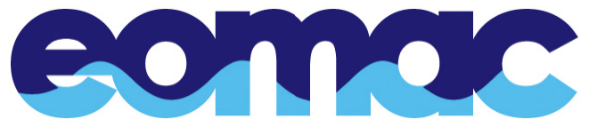 100 x 100’sSunday, December 30, 2018A Masters challenge to bring in the new year!Hosted by		Etobicoke Olympium Masters Aquatic Club (EOMAC)Location		Etobicoke Olympium, 590 Rathburn Road, Etobicoke, ON M9C 3T3Pool			Two 25m short course 8 lane pools.Lots of spectator seating and free parking.Times			7:30 to 8:00am  	Registration (Late entries accepted, if room) 			8:00 am sharp 	Start.			11:30 am  		Finish.Entries	Accepted until 8:00 am Sunday Dec 30, 2018. (Late entries accepted, if room) 	Entries limited to first 60 swimmers.         (it sold out last year!)Email entry forms to: bud@seawright.ca  Entry fees		$20 per swimmer (Swim Ontario members)			$35 per swimmer (“non-competitive” membership for non-Swim Ontario members)Payment to:   eomacpayments@gmail.comInformation 		  Bud Seawright,   416-804-8474         email:  bud@seawright.ca 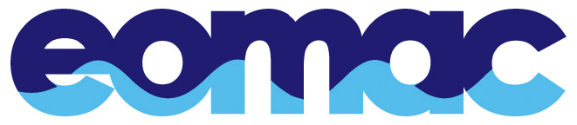 100 x 100Sunday December 30, 2018ENTRY FORMNAME (Print)	____________________________      MALE / FEMALEPHONE 	           ____________________________E-MAIL   (print)  	____________________________Swim Ontario ID#	______________        AGE (as of Dec 31, 2018)   _________(skip if buying the Swim Ontario “non-competitive” membership)Look-up ID# link:  https://registration.swimming.ca/Login.aspxCLUB NAME   	______________	   D. O. B. (dd/mm/yy)     ____/____/____e-mail entry to: 	bud@seawright.caPayment:  		$20 or $35, etransfer to eomacpayments@gmail.comCash on deck will also be accepted, if room.